EK-2: İşyeri/Kurum Staj Başvuru ve Kabul Formu 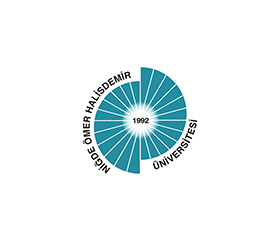 T.C.NİĞDE ÖMER HALİSDEMİR ÜNİVERSİTESİ İLETİŞİM FAKÜLTESİ…………………………….Bölüm BaşkanlığıSayı:                                                                                                                                                   ..../…./…….                                                                                Konu: Staj                                                                                                                                   İLGİLİ MAKAMABölümümüz öğrencilerinin, öğrenim süreleri içerisinde kazandıkları teorik ve uygulamalı bilgi ve deneyimlerini pekiştirmesi ve geliştirmesi için kurumlarda var olan organizasyon ve üretim sürecinde aktif rol almaları gerekmektedir. Bu bağlamda; Bölüm öğrencilerimizin staj eğitimi alması zorunludur ve staj süresince 5510 sayılı Sosyal Sigortalar ve Genel Sağlık Sigortası Kanunu kapsamında ödenmesi gereken iş kazası ve meslek hastalığı sigorta primi Üniversitemiz tarafından ödenmektedir. Öğrencilerimize bu zorunlu yükümlülüklerinde yardımcı olmanız, stajyer kabul edeceğiniz öğrencilerimizin işyerinizdeki/kurumunuzdaki kendi personelinize sağladığınız sosyal olanaklardan yararlanması hususunda gerekli özveriyi göstermeniz dileğiyle, eğitime vereceğiniz katkılar için teşekkür eder, işlerinizde başarılar dileriz.Aşağıda bilgileri gösterilmiş olan öğrencilerimiz, işyerinizde/kurumunuzda staj yapmak istemektedir. Tarafınızca da kabul edildiği takdirde, İşyeri/Kurum Staj Başvuru ve Kabul Formunu onaylayıp Fakültemize göndermenizi arz/rica ederim.………………….                                                                                                                                                Bölüm BaşkanıİŞYERİ/KURUM STAJ BAŞVURU VE KABUL FORMUEK-3: Öğrenci Staj Evrakı Teslim DilekçesiT.C.NİĞDE ÖMER HALİSDEMİR ÜNİVERSİTESİİLETİŞİM FAKÜLTESİ DEKANLIĞINAFakülteniz…………………………………………….Bölümü………………numaralı öğrencisiyim.  Ek’te yer alan formda belirtilen işyerinde staj yapmak istiyorum. Bilgilerinize ve gereğine arz ederim.                                                                                                             (İmza)                                                                                                            Adı –SoyadıGSM:…………………………………E-posta: ……………………………...........İletişim Adresi: …………………………….…………………………………………….……………………………………………..SGK Sağlık hizmetinden faydalanmakta / faydalanmamakta olduğumu beyan ederim. 
EKLEREK-1: İşyeri/Kurum Staj Başvuru ve Kabul Formu (1 Adet)EK-2: Nüfus Cüzdan Fotokopisi (1 Adet)ÖĞRENCİ BİLGİLERİÖĞRENCİ BİLGİLERİÖĞRENCİ BİLGİLERİOkul NumarasıAdı ve SoyadıÖğrenim Gördüğü BölümSTAJ SÜRESİSTAJ SÜRESİSTAJ SÜRESİStaja Başlama TarihiStaj Bitiş TarihiStaj Süresi…./…/20……./…./20……..iş günüSTAJ YAPILACAK İŞYERİ/KURUM BİLGİLERİSTAJ YAPILACAK İŞYERİ/KURUM BİLGİLERİSTAJ YAPILACAK İŞYERİ/KURUM BİLGİLERİİşyeri/Kurum AdıÇalışan Sigortalı Personel SayısıAdresiTel:………………………….  Fax:……………………………………  e-mail:……………………………………..Tel:………………………….  Fax:……………………………………  e-mail:……………………………………..Tel:………………………….  Fax:……………………………………  e-mail:……………………………………..İşyeri/Kurum Onayıİşyeri/Kurum OnayıYukarıda bilgileri verilen öğrencinin işyerimizde/kurumumuzda staj yapması uygundur/uygun değildir.(İmza)…./…./20….(Adı ve Soyadı)Staj Komisyonu Onayı(Staj Komisyonu üyelerinden herhangi biri onaylayacaktır.)Staj Komisyonu Onayı(Staj Komisyonu üyelerinden herhangi biri onaylayacaktır.)Staj yeri uygundur/uygun değildir.(İmza)…./…./20….(Adı ve Soyadı)Not: Yüksek öğrenimleri sırasında zorunlu staja tabi tutulan öğrencilerin, 5510 sayılı Sosyal Sigortalar ve Genel Sağlık Sigortası kapsamında, stajları süresince ödenmesi gereken iş kazası ve meslek hastalığı sigorta primi Üniversitemiz tarafından ödenecektir. Stajyer öğrenci ile ilgili SGK işlemlerinin düzenli ve zamanında yapılabilmesi için öğrencinin staja başladığı ve stajını bitirdiği tarihin bildirilmesi gerekmektedir. Konuyla ilgili dokümanlar öğrenci tarafından staj başladığında işyerine/kuruma teslim edilecektir.Not: Yüksek öğrenimleri sırasında zorunlu staja tabi tutulan öğrencilerin, 5510 sayılı Sosyal Sigortalar ve Genel Sağlık Sigortası kapsamında, stajları süresince ödenmesi gereken iş kazası ve meslek hastalığı sigorta primi Üniversitemiz tarafından ödenecektir. Stajyer öğrenci ile ilgili SGK işlemlerinin düzenli ve zamanında yapılabilmesi için öğrencinin staja başladığı ve stajını bitirdiği tarihin bildirilmesi gerekmektedir. Konuyla ilgili dokümanlar öğrenci tarafından staj başladığında işyerine/kuruma teslim edilecektir.Not: Yüksek öğrenimleri sırasında zorunlu staja tabi tutulan öğrencilerin, 5510 sayılı Sosyal Sigortalar ve Genel Sağlık Sigortası kapsamında, stajları süresince ödenmesi gereken iş kazası ve meslek hastalığı sigorta primi Üniversitemiz tarafından ödenecektir. Stajyer öğrenci ile ilgili SGK işlemlerinin düzenli ve zamanında yapılabilmesi için öğrencinin staja başladığı ve stajını bitirdiği tarihin bildirilmesi gerekmektedir. Konuyla ilgili dokümanlar öğrenci tarafından staj başladığında işyerine/kuruma teslim edilecektir.